Issues with STDM installationI dowloaded the files and double clicked on the one selected below.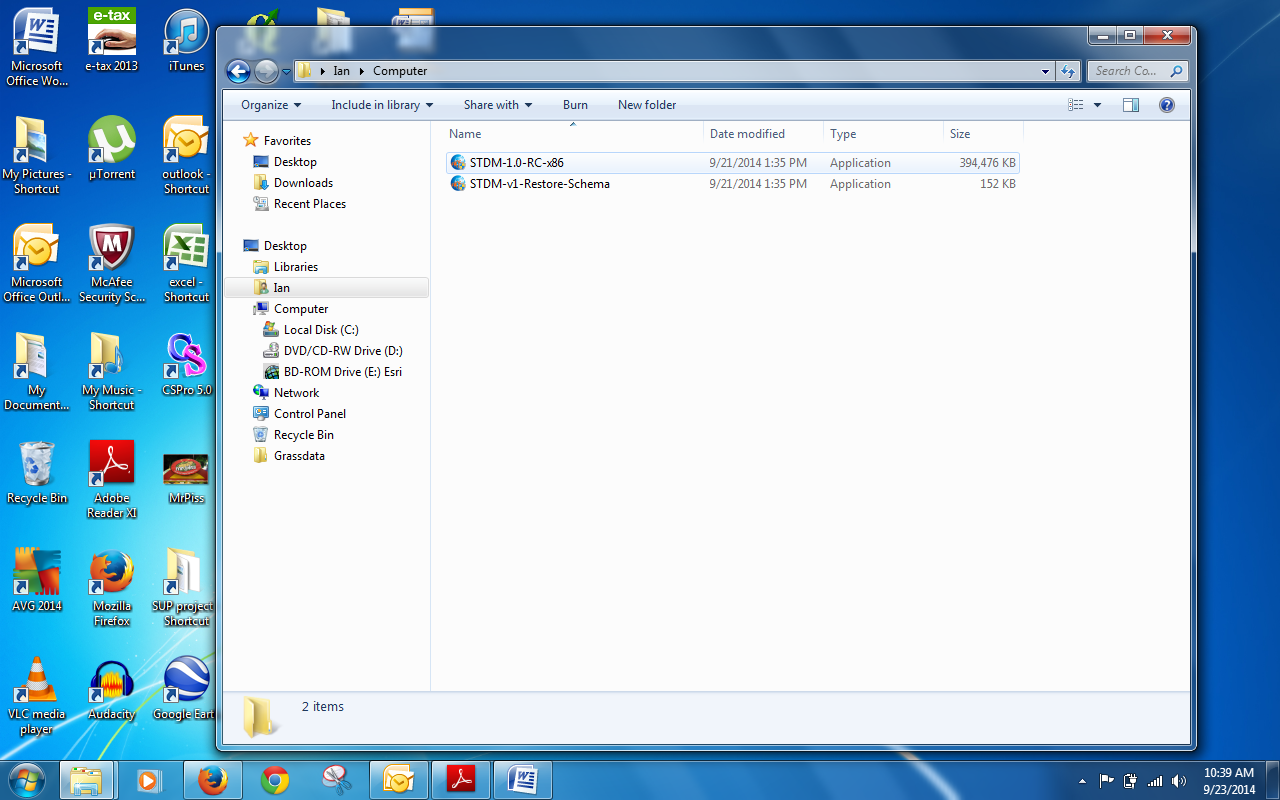 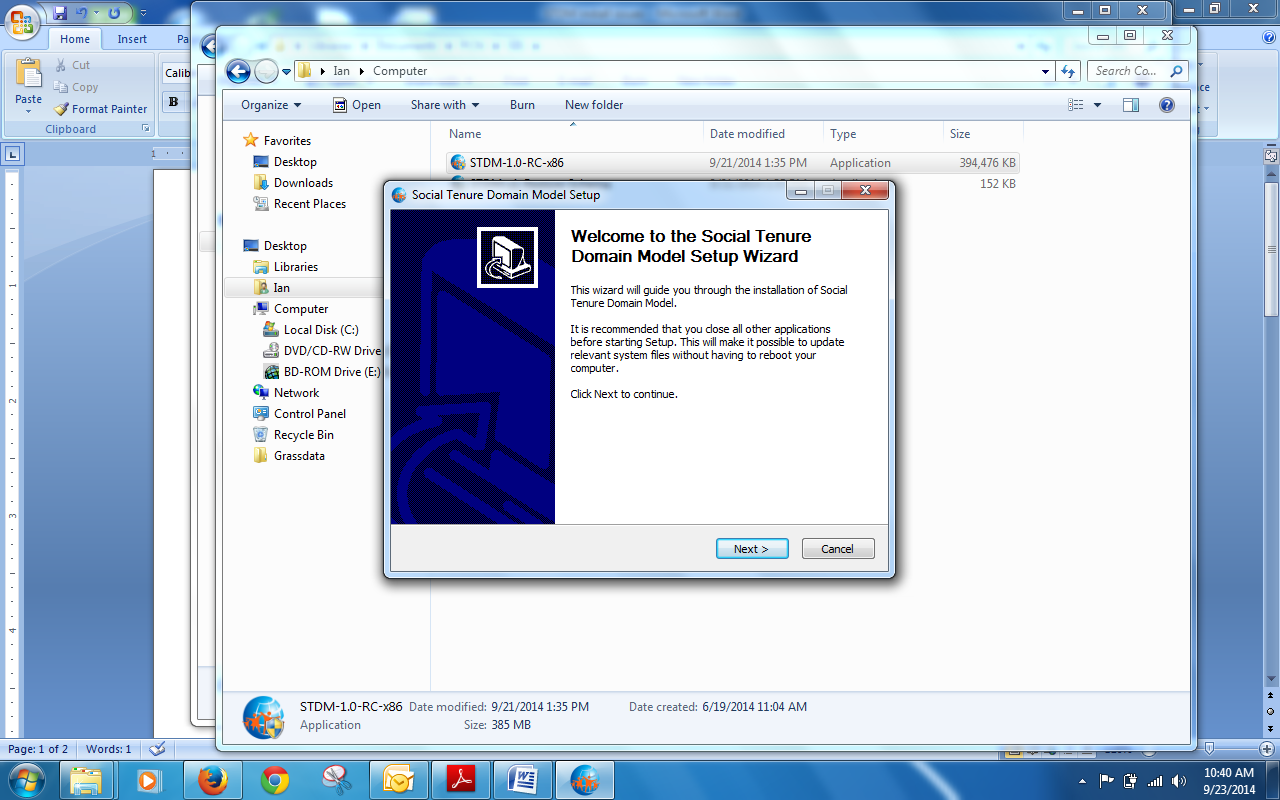 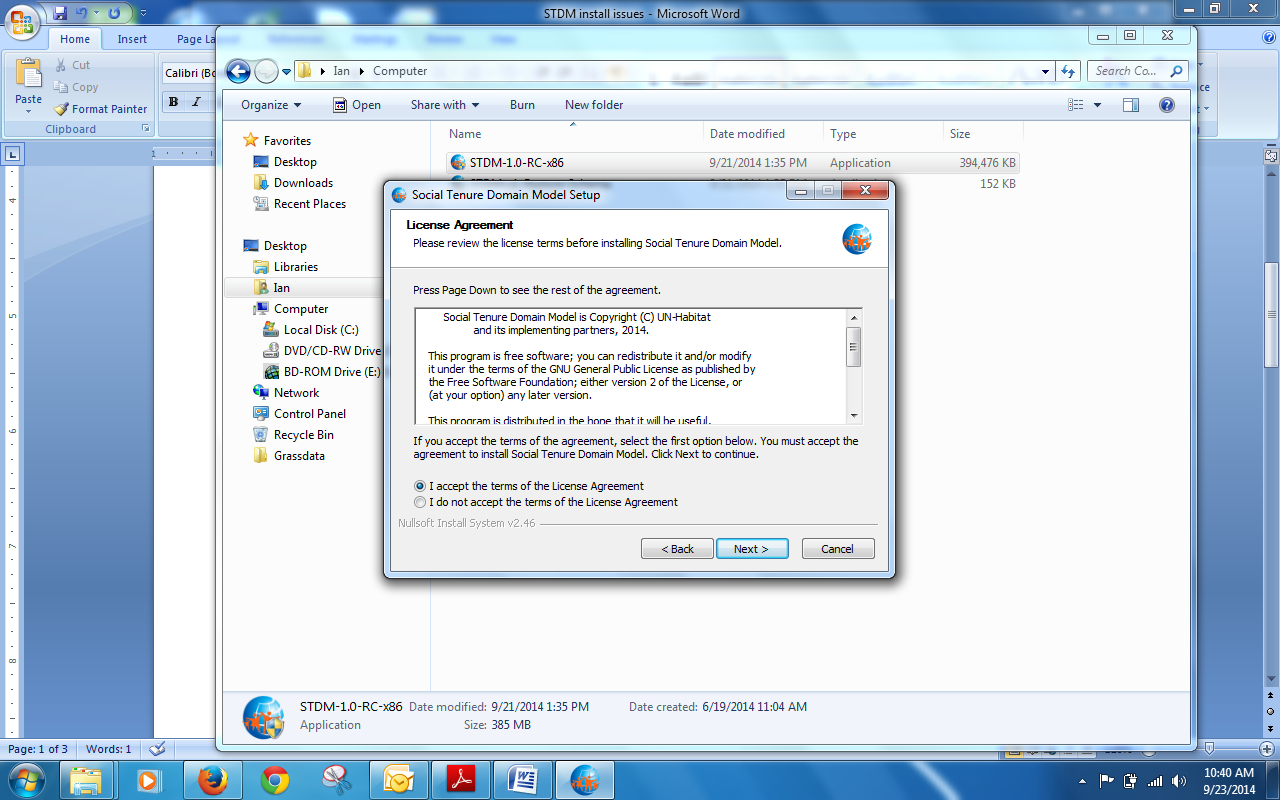 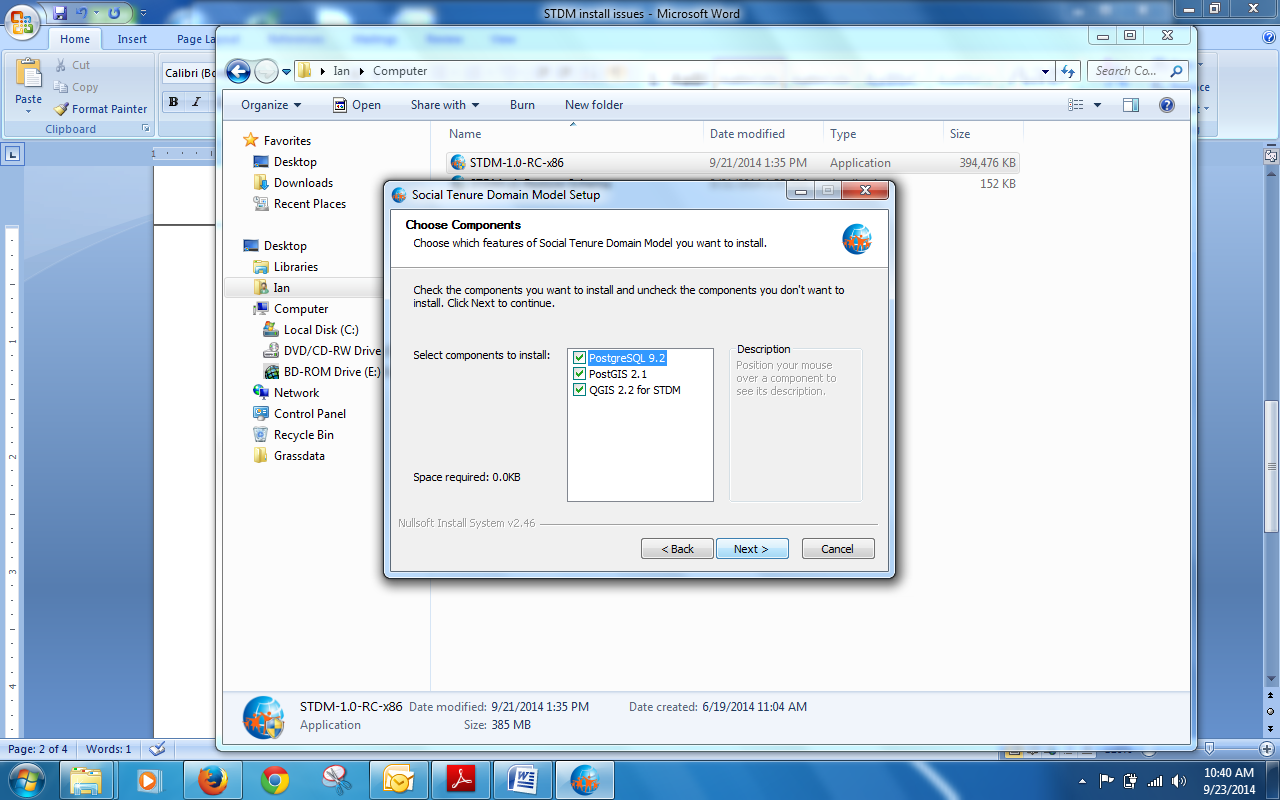 I typed password ‘pcn2’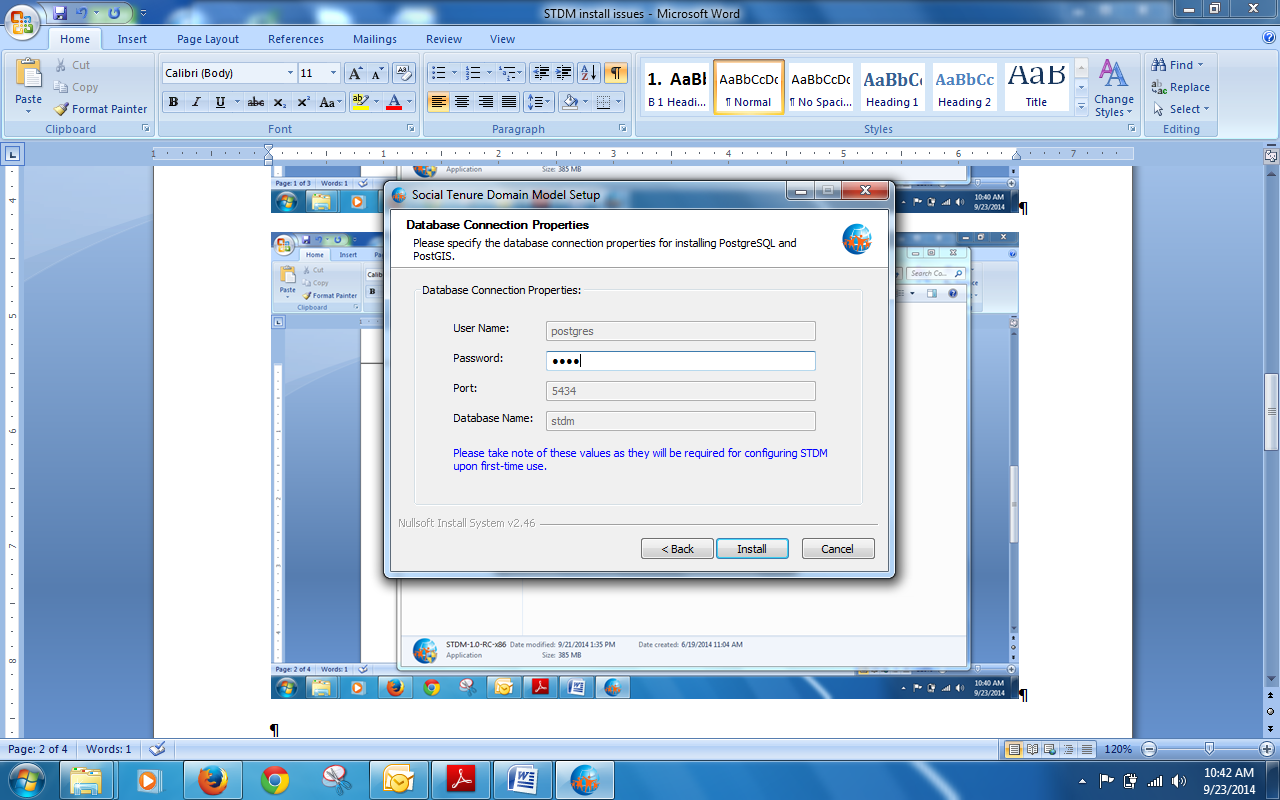 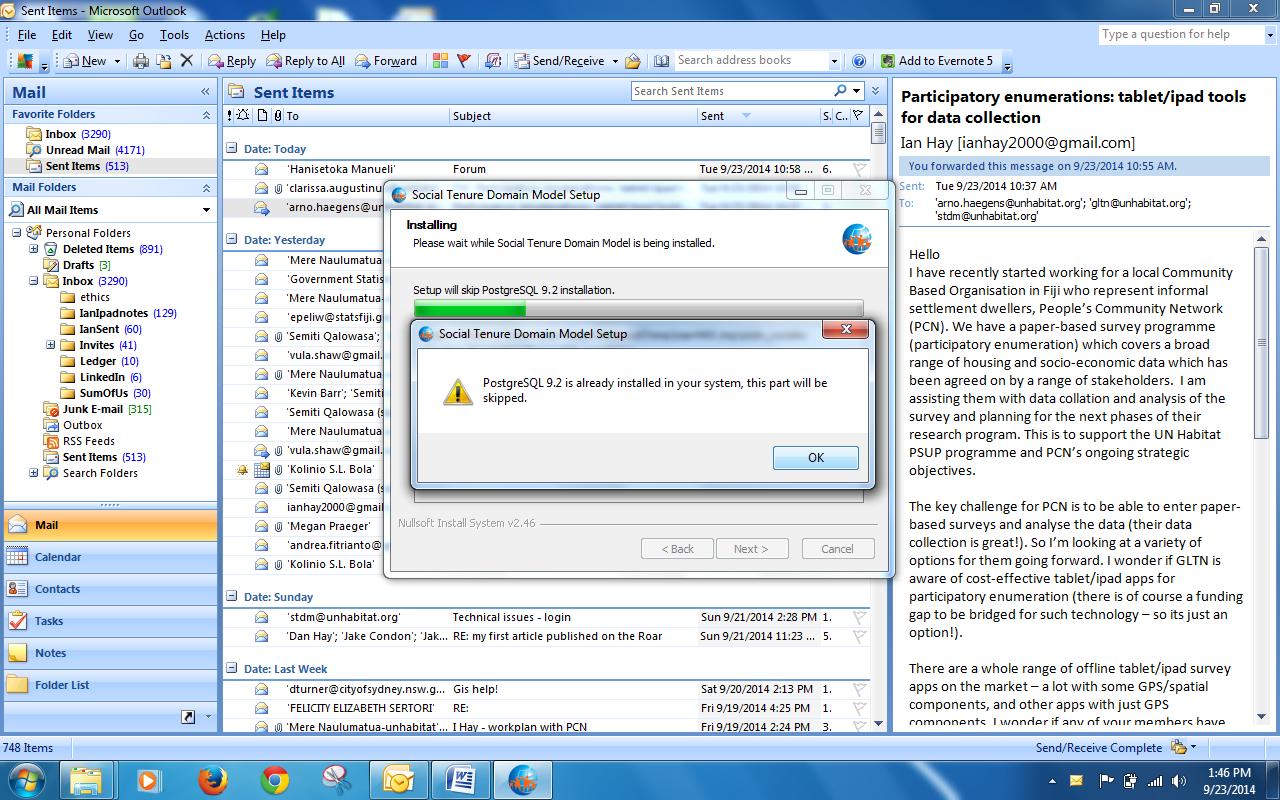 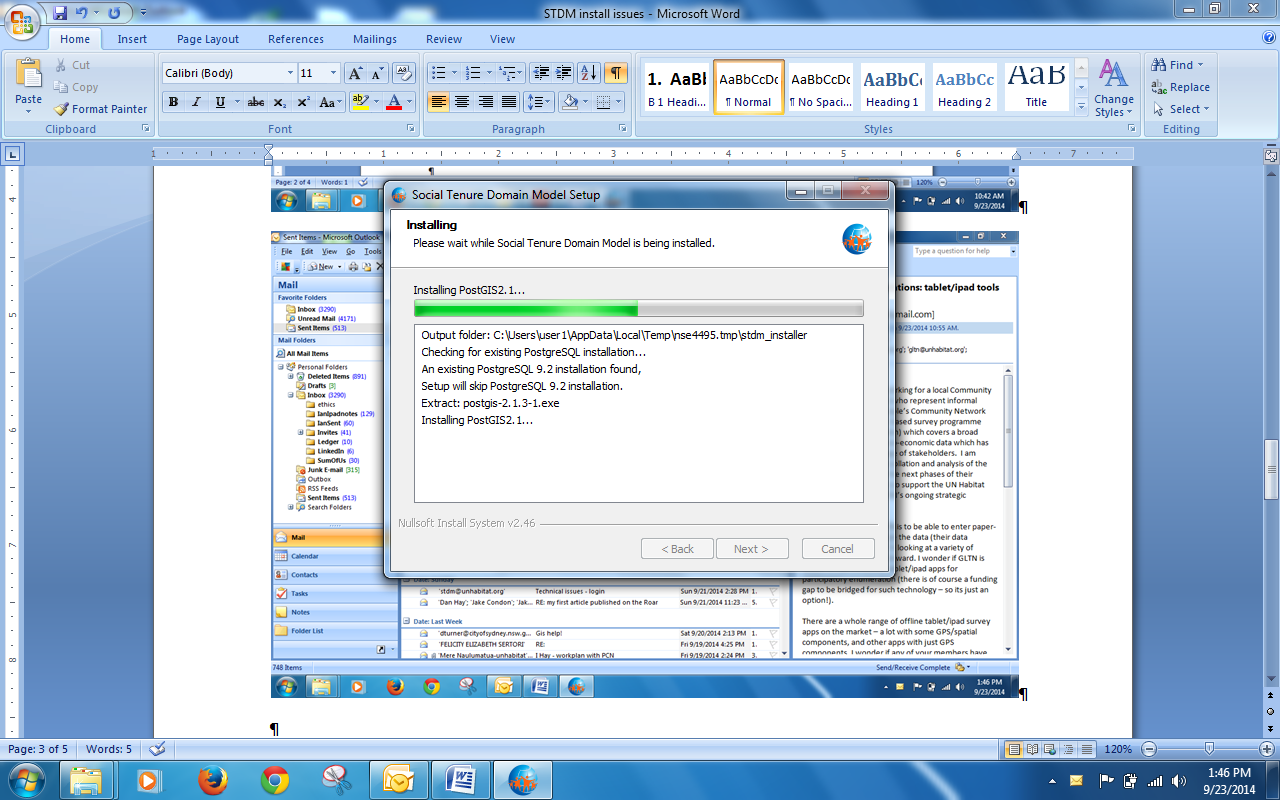 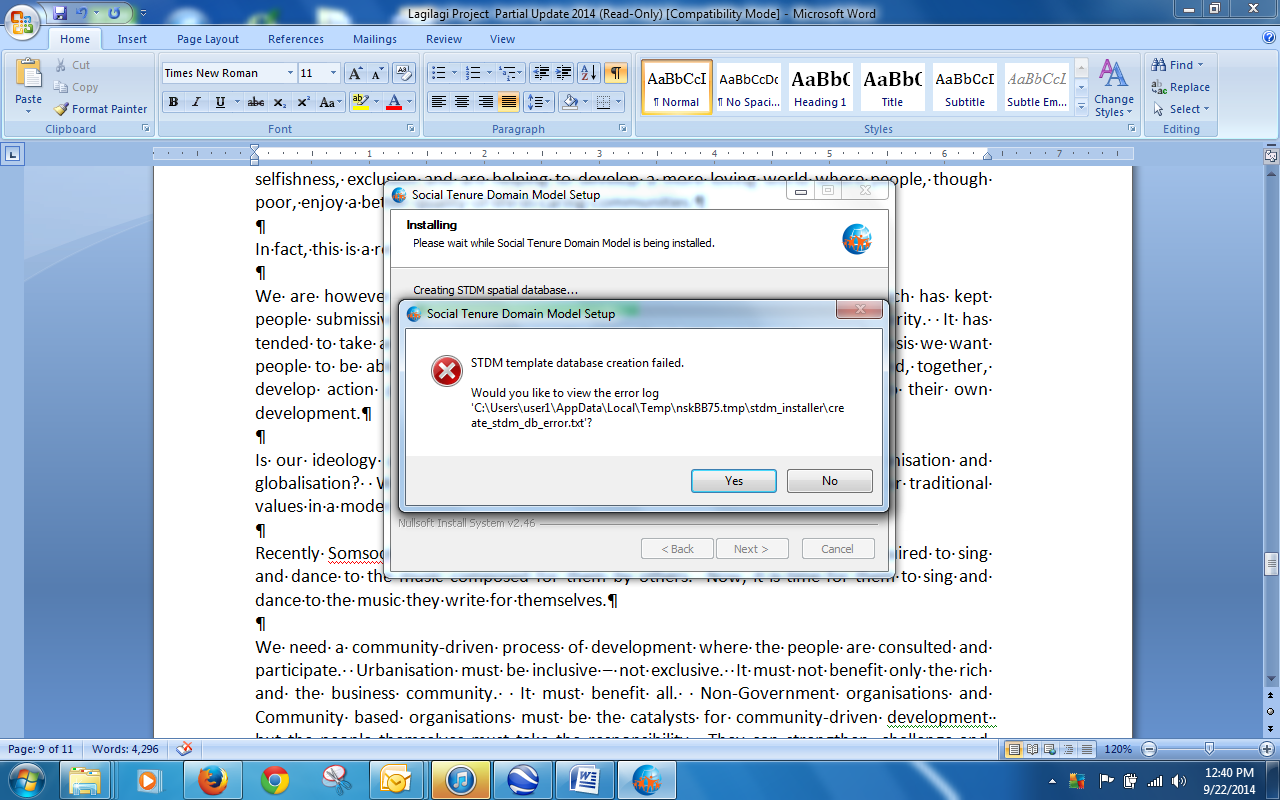 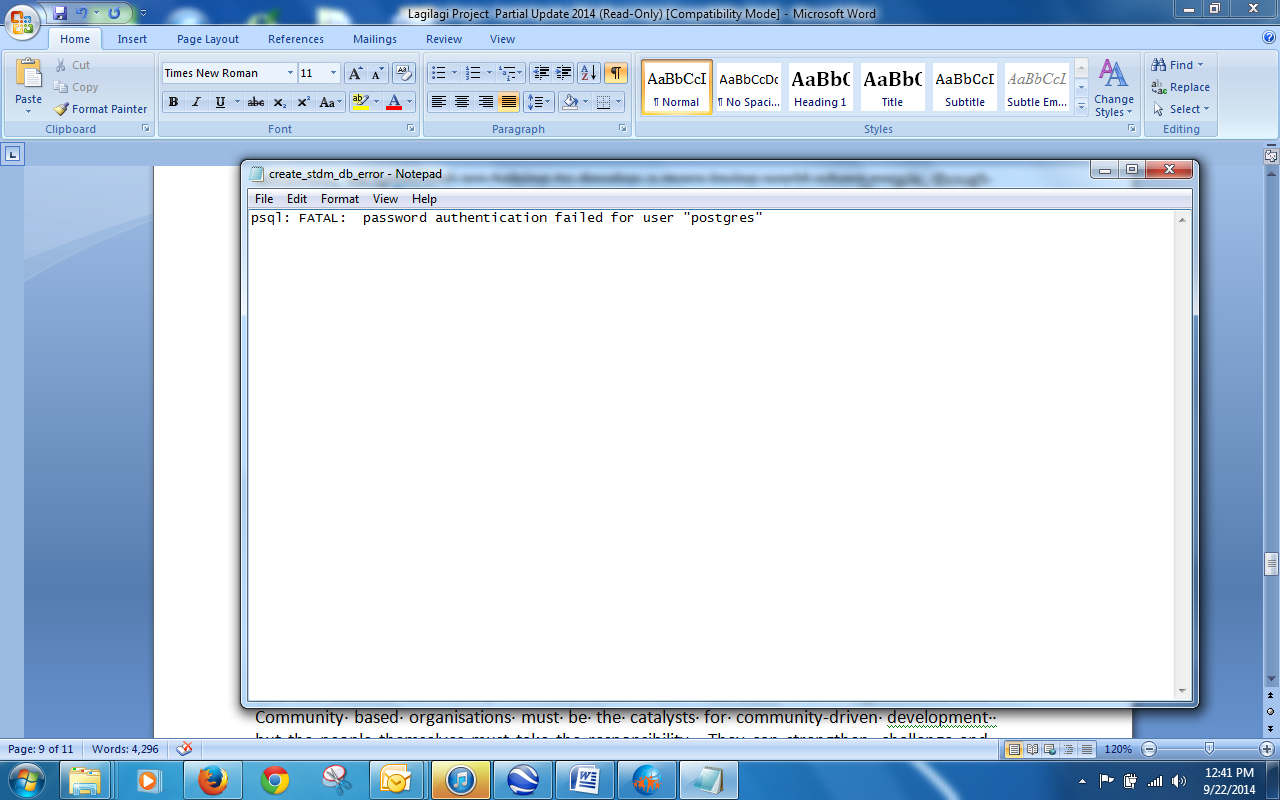 